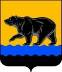 АДМИНИСТРАЦИЯ ГОРОДА НЕФТЕЮГАНСКАПОСТАНОВЛЕНИЕг.НефтеюганскО предоставлении разрешения на отклонение от предельных параметров разрешенного строительства, реконструкцию объекта 
капитального строительстваВ соответствии со статьёй 40 Градостроительного кодекса Российской Федерации, статьёй 28 Федерального закона от 06.10.2003 № 131-ФЗ                          «Об общих принципах организации местного самоуправления в Российской Федерации», Уставом города Нефтеюганска, Положением о порядке организации и проведения публичных слушаний в городе Нефтеюганске, утверждённым решением Думы города от 29.03.2017 № 104-VI, с учётом протокола общественных обсуждений от 22.05.2020, заключения о результатах общественных обсуждений от 22.05.2020, рекомендаций градостроительной комиссии администрации города от 28.05.2020 № 13 администрация города Нефтеюганска постановляет: 1.Предоставить Ждановой О.В. разрешение на отклонение от предельных параметров разрешенного строительства, реконструкцию объекта капитального строительства, расположенного на земельном участке с кадастровым номером 86:20:0000026:42 по адресу: город Нефтеюганск, микрорайон 11А, пер.Северный, дом 14, в части изменения минимального отступа от восточных границ земельного участка с 3 метров до 1,62 метра.2.Департаменту по делам администрации города (Прокопович П.А.) разместить постановление на официальном сайте органов местного самоуправления города Нефтеюганска в сети Интернет.3.Обнародовать (опубликовать) постановление в газете «Здравствуйте, нефтеюганцы!».4.Контроль исполнения постановления возложить на заместителя главы города Е.А.Абрамову.Глава города Нефтеюганска                                                                С.Ю.Дегтярев13.07.2020№ 1085-п